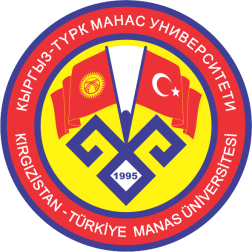 KIRGIZİSTAN-TÜRKİYE MANAS ÜNİVERSİTESİ(KYRGYZ-TURKISH MANAS UNIVERSITY)ÖĞRETİM ELEMANI BİLGİ FORMUACADEMIC STAFF INFORMATION FORM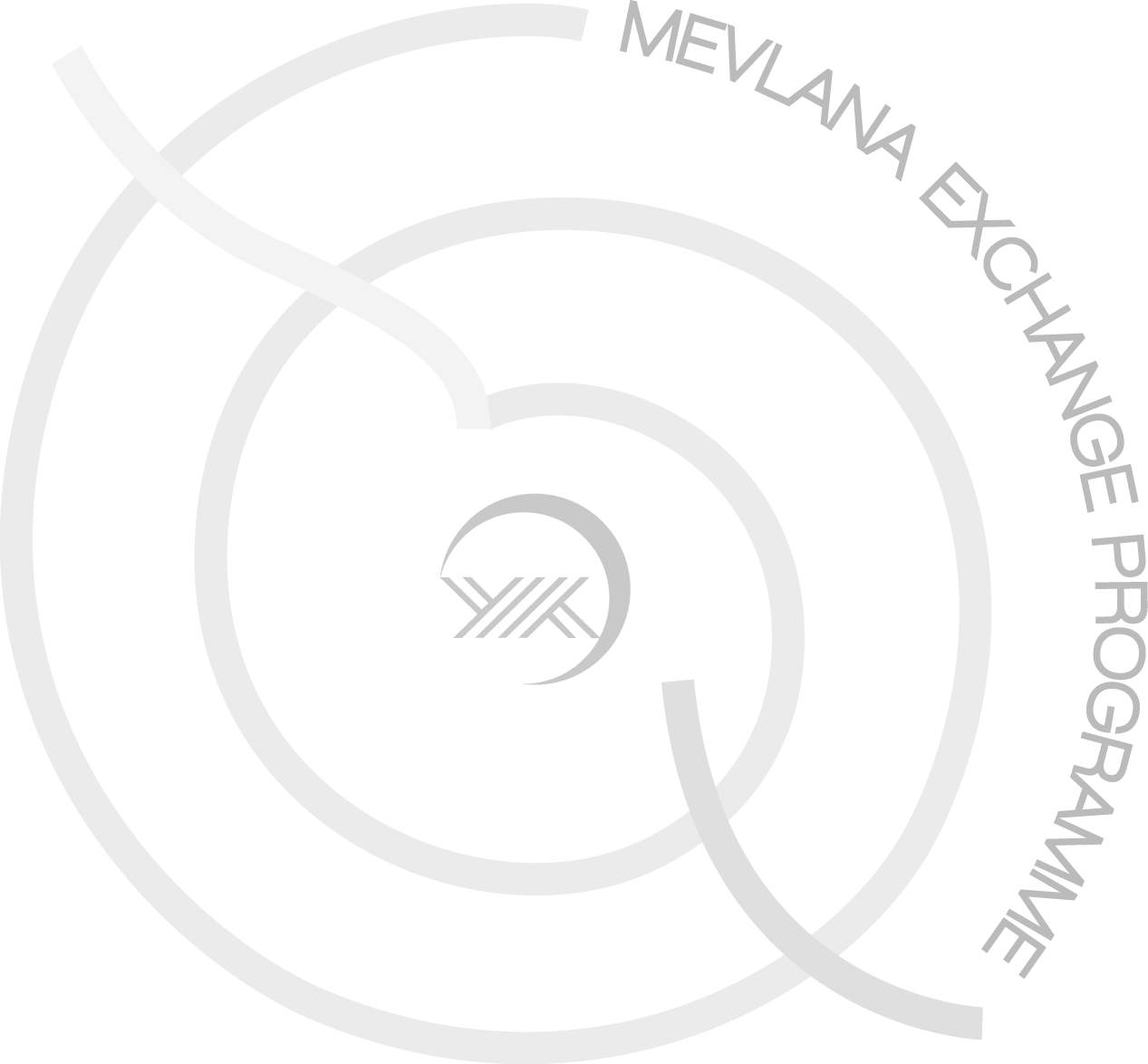 Adı Soyadı
Name-SurnameUnvanı
TitleT.C.Kimlik No
IdentificationNumberDoğumYeriveTarihi
Place and Date of BirthCinsiyeti(Erkek/Kadın)
Gender(Male/Female)Uyruğu
NationalityİletişimBilgileri
Contact InformationKurumu
Home InstitutionKurumun Mevlana Kodu
Mevlana ID Codeof theInstitutionFakülte/EnstitüFaculty/InstituteBölümDepartmentÖğretim Üyesi Hareketliliğine Daha Önce Katıldınız mı?
Have youever participated inMevlana Exchange Programme?Hareketliliğin Başlangıç-Bitiş Tarihi 
Date of the Mobility
from…/.../201...to…/.../201..Görevlendirme Kapsamında Alınan Yolluk ve Gündelikler
Travel and dailypayments taken in the scope of assignmentYapılan Toplam Ödeme
Total paymentGidilecek Yükseköğretim Kurumu
HostInstitutionGidilecek Yükseköğretim Kurumunun Mevlana Kodu
Mevlana ID Code of Host InstitutionDers Verilecek Alan
Fieldof teachingat thehostinstitutionHaftalık Ders Saati
Weekly Course HoursVerilecek Ders Düzeyi 
Course LevelDersin Adı
Name of thecourseDersin Kredisi
Credits of the CourseDersin AKTS Kredisi
ECTS credits of thecourse (if selected)Verilecek Eğitim Dili
Teaching language at hos tinstitution